OBEC SOBOTIŠTE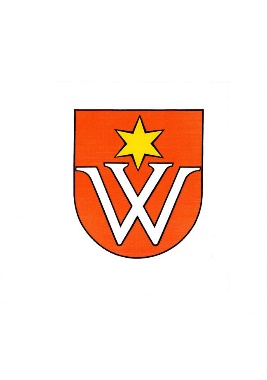 Obecný úrad, č. 11906 05  Sobotišteč. OcÚSob-87/2019                                                                                                                                 11.04.2019VEC: OZNÁMENIE O STRATEGICKOM DOKUMENTE – zisťovacie konanie o posudzovaní strategického dokumentu:Zmeny a doplnky č. 2/2018 Územného plánu obce PODBRANČObstarávateľ strategického dokumentu Obec Podbranč predložil Okresnému úradu Senica, odboru starostlivosti o životné prostredie, podľa § 5 zákona NR SR č. 24/2006 Z. z. 
o posudzovaní vplyvov na životné prostredie a o zmene a doplnení niektorých zákonov v znení neskorších predpisov (ďalej len "zákon") oznámenie o strategickom dokumente "Zmeny a doplnky č. 2/2018 Územného plánu obce Podbranč". Návrh strategického dokumentu svojimi parametrami podlieha zisťovaciemu konaniu 
o posudzovaní strategického dokumentu podľa § 7 zákona, v ktorom Okresný úrad Senica – OSŽP rozhodne o tom, či sa strategický dokument bude posudzovať podľa tohto zákona. Oznámenie o strategickom dokumente bolo Obci Sobotište doručené dňa  11.04.2019. 
Obec Sobotište ako dotknutá obec v súlade s § 6 ods. 5  zákona informuje verejnosť, že oznámenie o strategickom dokumente „Zmeny a doplnky č. 2/2018 Územného plánu obce Podbranč “ je sprístupnené na webovom sídle Ministerstva životného prostredia SR: http://www.enviroportal.sk/sk/eia/detail/zmeny-doplnky-c-2-2018-uzemneho-planu-obce-podbranc.Do dokumentácie oznámenia možno nahliadnuť, robiť si z neho odpisy, výpisy alebo na vlastné náklady zhotoviť kópie na Obecnom úrade v Sobotišti (v čase úradných hodín).Verejnosť môže  svoje písomné stanovisko k oznámeniu  o strategickom dokumente „Zmeny a doplnky č. 2/2018 Územného plánu obce Podbranč “  doručiť Obci Sobotište najneskôr 
do 15 dní odo dňa zverejnenia tohto  oznámenia, t. j. do 26.04.2019 (vrátane).Kontakty:Obec Sobotište, adresa: Obecný úrad, č. 11, 906 05 Sobotištee-mail: alena.kalafutova@sobotiste.sk, tel. č. 034/648404Okresný úrad Senica,Odbor starostlivosti o životné prostredie, Vajanského 17, 905 01 Senica e-mail: Jozef.Petras@minv.sk, tel.č.: 034/6987317Odkazy:http://www.enviroportal.sk/sk/eia/detail/zmeny-doplnky-c-2-2018-uzemneho-planu-obce-podbranc.Zverejnené: 11.04.2019